Sänds till:ÖverförmyndarverksamhetenBox 611391 26  KALMARHuvudmanPersonuppgifter ställföreträdandeVi behandlar dina personuppgifter enligt dataskyddsförordningen GDPR. Vill du läsa mer om hur vi behandlar dem kan du läsa på www.kalmar.se/integritetspolicyAnge varför du vill bli entledigad:  Privata skäl  Huvudmannen samtycker inte till godmanskap  Uppdraget kan inte utföras på ett meningsfullt sätt (ange varför nedan)  Annat:Anse du att huvudmannen har ett fortsatt behov av ställföreträdarskap?  Ja  Nej, motivera:Underskrift ställföreträdareFortsättning på nästa sidaAktuell information om uppdraget för att underlätta rekrytering av ställföreträdareVad bör överförmyndarverksamheten tänka på vid rekrytering av ny ställföreträdare?Ange kontaktuppgifter till huvudmannens boende, biståndshandläggare, anhöriga m.fl.Hur ser huvudmannens boendesituation ut?Hur ser huvudmannens hälsotillstånd ut?Ange eventuell övrig information du vill att överförmyndarverksamheten ska känna till: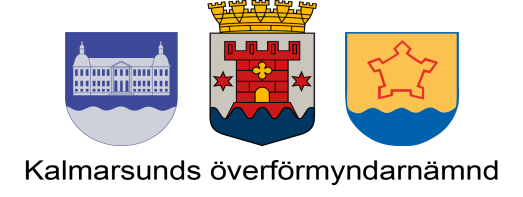 BEGÄRAN OM ENTLEDIGANDENamn PersonnummerNamn PersonnummerAdressPostnummer och ortTelefonnummerE-postMobilnummerNamnunderskriftNamnförtydligandeOrtDatum